Short travel guide Flying Faculty 2021Our recommendations in Jordan for short visitors: Explore Amman and Madaba Drive to Aqaba or the Red Sea (min. two nights, 4 hours from Amman) Explore Petra (at least one full day, about 3 hours from Amman)Go to the Dead Sea (half day, about 45 min. from GJU) Visit the ancient site of Jerash (half day, about 1 hour from Amman) Explore the Wadi Rum desert (minimum one full day, about 3.5 hours from Amman)General information about the route from Amman to the destinations:Rental Car: Despite the high volume of traffic in Amman, it is quite common to explore Jordan by rental car. The road network in Jordan is well developed.At Queen Alia International Airport and in Amman itself there are numerous car rental agencies, you need a German driver's license and a credit card. The price for a new model with air conditioning and insurance is about 20-25 JD (25-30 €) per day (https://www.europcar.de/de-de/autovermietung/standorte/jordanien/amman, https://www.sixt.de/mietwagen/jordanien/amman/#/, https://www.kayak.de/Guenstige-Mietwagen-in-Amman.25883.cars.ksp)By bus: The JETT bus is an air-conditioned scheduled bus that can be booked in advance online or at the JETT bus office in Amman (https://www.jett.com.jo/en)By taxi/ Uber: In Amman, cabs and Uber are the most common means of transportation, both are safe; look for meters on cabs; Uber is ordered and paid for via app, the English skills of the drivers are different.  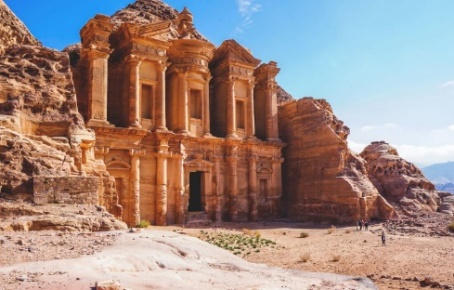 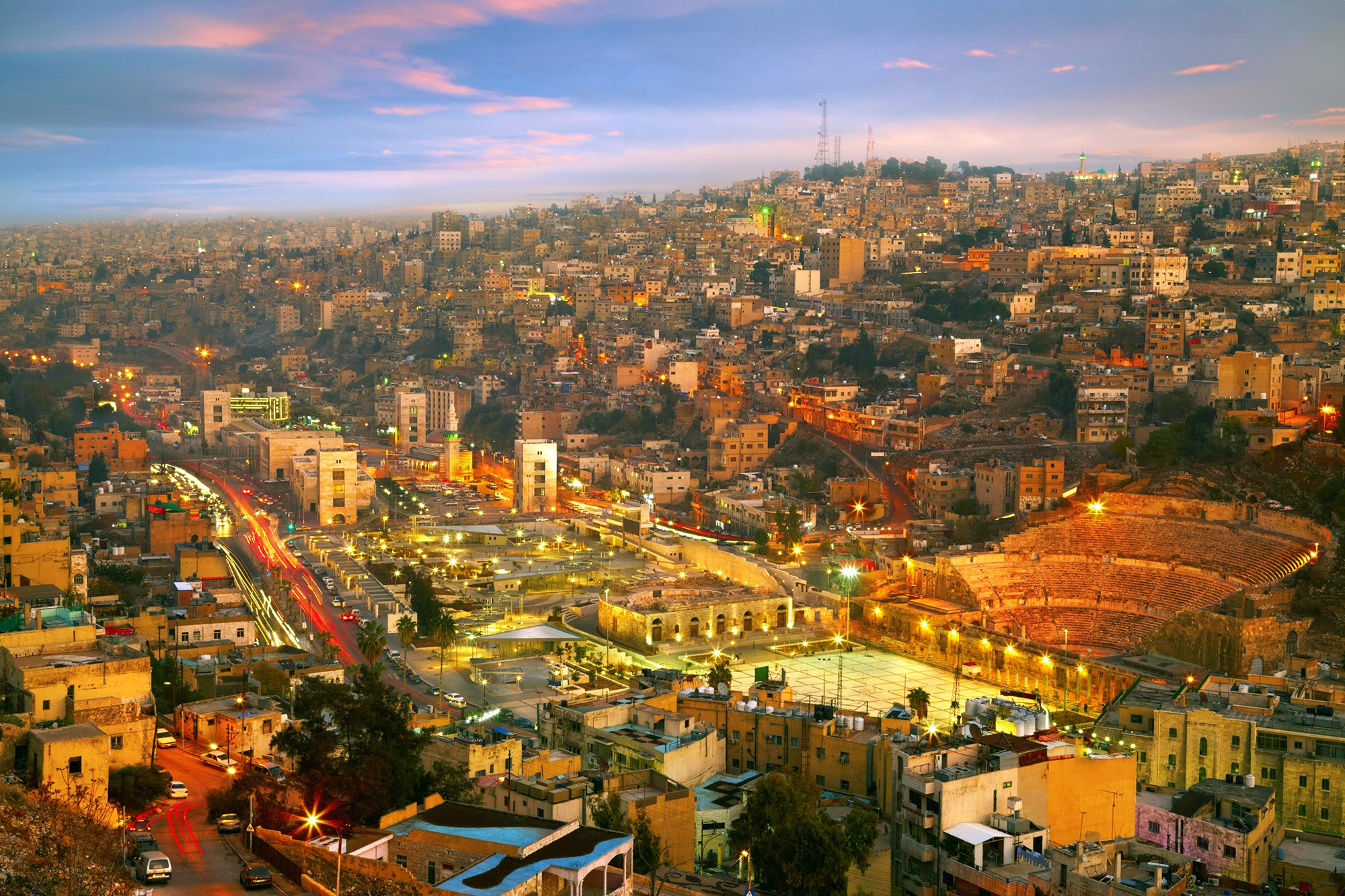 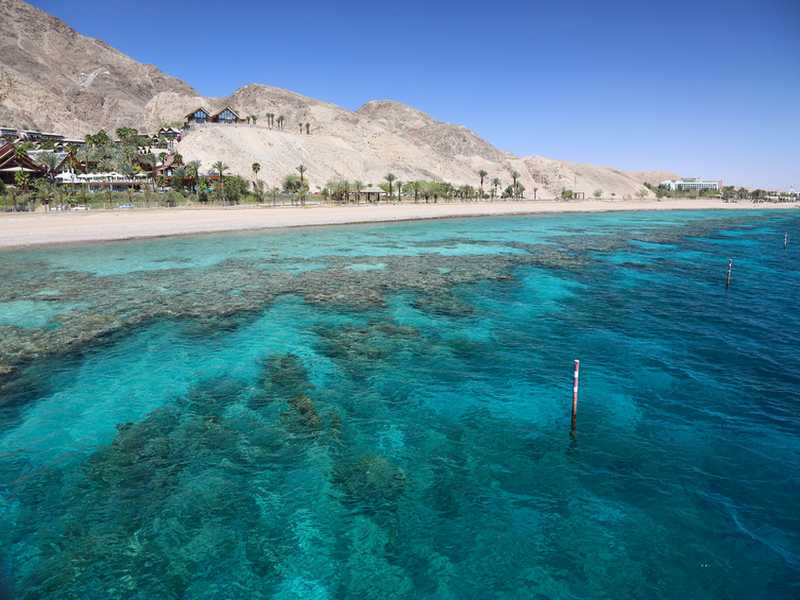 